Об инициировании общественного проекта «Радостные моменты детства» - создание детской игровой площадки по улице Овражной в поселке городского типа Безенчук».С целью популяризации здорового образа жизни, увеличения количества мест на территории городского поселения Безенчук для привлечения детей к активному отдыху и занятию спортомПОСТАНОВЛЯЮ:1. Принять участие в конкурсном отборе общественных проектов в рамках государственной программы Самарской области «Поддержка инициатив населения муниципальных образований в Самарской области на 2017-2025 годы с общественным проектом «Радостные моменты детства» - создание детской игровой площадки по улице Овражной в поселке городского типа Безенчук».2. Оформить заявку на участие в конкурсном отборе общественных проектов и подать в конкурсную комиссию по проведению конкурсного отбора общественных проектов до 1 марта 2021 года.3. Опубликовать настоящее Постановление в газете «Вестник городского поселения Безенчук», разместить на официальном сайте городского поселения Безенчук в сети Интернет.4. Постановление вступает в силу с момента публикации в газете «Вестник городского поселения Безенчук».5. Контроль за исполнением настоящего Постановления оставляю за собой.И.о.Главы городского поселения Безенчук   		              А.В. ПичужкинМихеева Г.Ф.21835                   АДМИНИСТРАЦИЯ ГОРОДСКОГО ПОСЕЛЕНИЯ БЕЗЕНЧУКмуниципального района Безенчукский                     Самарской области               446250,   п. г.т. Безенчук                   ул. Нефтяников, д.12            тел.: 2-14-51      факс: 2-14-51                   АДМИНИСТРАЦИЯ ГОРОДСКОГО ПОСЕЛЕНИЯ БЕЗЕНЧУКмуниципального района Безенчукский                     Самарской области               446250,   п. г.т. Безенчук                   ул. Нефтяников, д.12            тел.: 2-14-51      факс: 2-14-51          E-mail: gp-bezenchukso@yandex.ru          E-mail: gp-bezenchukso@yandex.ru            ПОСТАНОВЛЕНИЕ                ПОСТАНОВЛЕНИЕ              от 24.01.2021 г. _________________№ 10б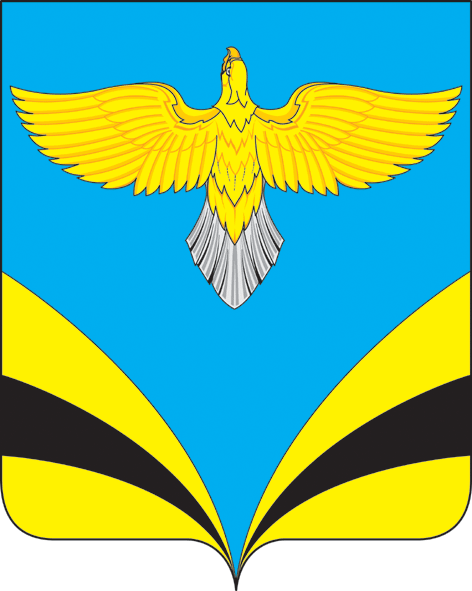 